Temat: Układy równań stopnia drugiego. Cel edukacyjne: Rozwiazywanie układu równań drugiego stopnia metoda algebraiczną i graficzną.Proszę o analizę przykładu: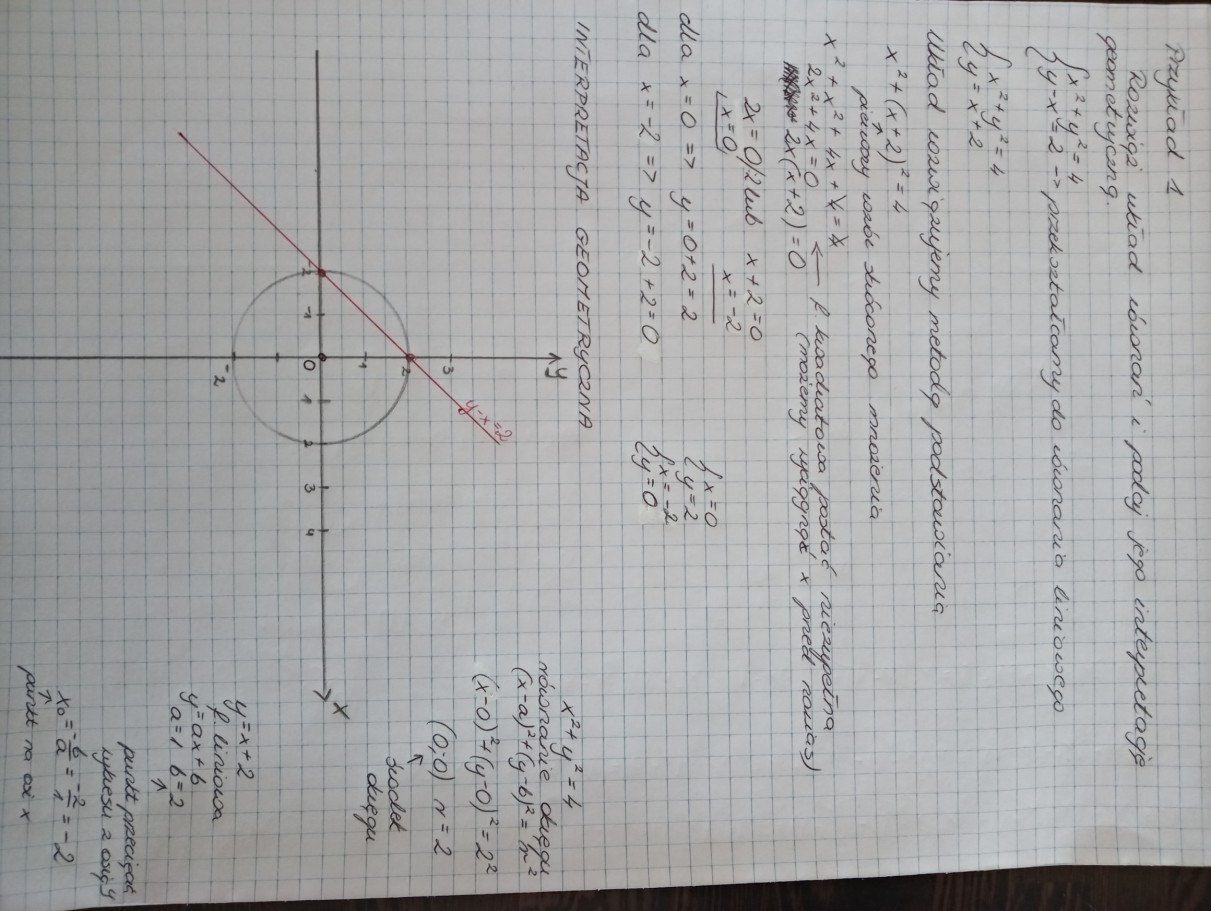 Na podstawie powyższego przykładu proszę o wykonanie: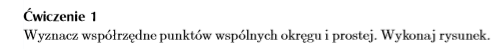 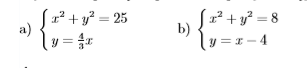 